¿Este o lo otro?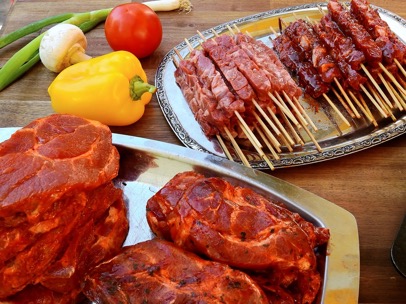 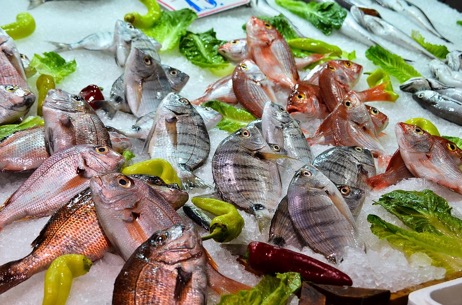 ¿CARNE o PESCADO?TAREA 1Voy a escribir dos cosas y tú tienes que decidir cuál prefieres. Escribe el nombre de la cosa que te gusta más y usa una de las expresiones* que has aprendido previamente.Por ejemplo:¿Viajar en autobús o en tren?                                    *expresiones útiles:                                                                                     por supuesto - selbstverständlich                                                                                     yo prefiero – ich bevorzuge                                                                                     ninguna de las dos cosas – keines von beidenTú escribes:¡Viajar en tren, por supuesto! o bien Yo prefiero viajar en autobús.  Si no te gusta viajar en tren ni tampoco en autobús, puedes escribir:Ninguna de las dos cosas.¿Preparado? Entonces ¡empezamos!TAREA 2Ahora es tu turno. Piensa en dos cosas diferentes que estén relacionadas. Si eres el primero en acabar, puedes escribir un post con tus dos cosas. Si no eres el primero, entonces responde a tu compañero/a y después escribe un post con tus dos cosas.KompetenzenOnline Kommunikation (Schreiben)NiveauA1ThemenbereichePersönliches Lebensumfeld, Schule, ArbeitsweltMethodenEinzelarbeit, Gruppenarbeit, Einsatz digitaler Medien Zeitbedarfgut einsetzbar außerhalb des UnterrichtsEingangsvoraus-setzungenS/S verfügen über einfaches Repertoire an Wörtern und Wendungen zu den behandelten Themen (z.B. Transportmittel, Lebensmittel, Unterrichtsgegenstände etc.)Materialien1 Mobiles Endgerät (S/S)QuellenLindsay Clandfield, Interaction Online, 2018, p. 44Details zur AufgabeZur reibungslosen Durchführung empfiehlt es sich, die Aufgabe während des Unterrichts zu erklären. Die notwenigen Ausdrücke (prefiero / por supuesto / ninguna de las dos cosas) können dabei erarbeitet werden. Wichtig ist der Hinweis, dass erst eine neue Auswahl gepostet werden darf, wenn der vorhergehende Eintrag kommentiert wurde.TechToolsSignalEine sehr einfache Lösung ist SIGNAL (funktioniert wie WhatsApp, ist aber ein Messenger mit sehr sicherer Verschlüsselung).MS TeamsNatürlich sind auch Chatrooms mit verschiedenen Tools möglich. Für die BMHS ist derzeit MS Teams eine gute Lösung, da jede/r S/S Zugang dazu hat und es kein soziales Netzwerk im klassischen Sinn ist.Nach dieser Lerneinheit kann ich …… eine Auswahl treffen und ausdrücken, dass mir etwas besser gefällt. … auf Spanisch einfache Sätze verstehen und verwenden (posten).